Информация для родителей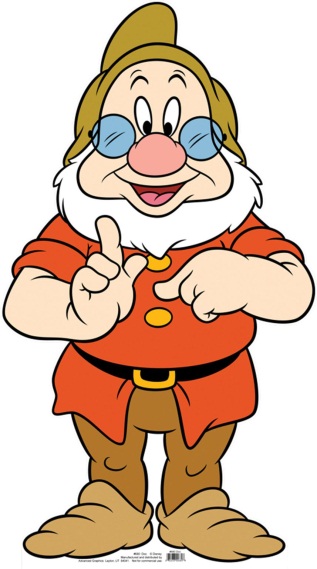 Воспитатель и родителиЖизнь человека в обществе начинается с детского сада, и именно поэтому основы общественных отношений, заложенные воспитателями детского сада, являются определяющими в дальнейшем развитии ребёнка.Каждому родителю хочется, чтоб его ребенку было хорошо в детском саду. Чтобы он не плакал и не тосковал по дому. Чтобы  дети не попадались агрессивные, не обижали их чадо. Чтобы  воспитательница была добрая.Все эти страхи обоснованы и нормальны – в известных пределах. У большинства из нас есть собственный детсадовский опыт, зачастую весьма негативный. И здесь важно отделить зерна от плевел.Во-первых, жизнь изменилась. Большинство дошкольных учреждений сейчас лучше, чем были в нашем детстве. Их деятельность контролируют: Управление образования, Служба по контролю и надзору в сфере образования, Роспотребнадзор, Госпожнадзор и другие контролирующие органы.Знакомясь с воспитателями, не только оцените их характер и стремление работать с детьми, но и сами постарайтесь с пониманием и вниманием и уважением отнестись к предстоящей совместной работе. Помните, что залог успешного воспитания ребенка - контакт родителей и воспитателей, умение и желание взаимно сотрудничать.Родителям необходимо знать, как ведет себя ваш ребенок в группе, как он играет  с другими детьми, взаимодействует с другими детьми, выполняет элементарные требования. В чем ребенку надо помочь, что повторить дама. В большинстве случаев педагоги всегда готовы поделиться с родителями такой информацией.Приведем несколько примеров из жизни детского сада.Воспитательница - приучает детей убирать за собой.Мама в свою очередь говорит ребенку дома "Оставь, потом я уберу" - ребенок и в саду будет вести себя так же, ссылаясь на то, что ему так разрешила мама. Если в группе принято аккуратное поведение за едой, а дома внимание ребенка не обращается на аккуратность во время еды, в таком случае у ребенка будут долго формироваться культурно-гигиенические навыки.Или еще ситуация: воспитательница в детском саду активно прививала детям навыки бесконфликтного общения, в частности, не позволялось споры решать кулаками. Строго говоря, это как минимум опасно - драка может закончиться травмой. И вот в группе появился мальчик, который начал всех задирать. В данной ситуации требования должны быть едины к ребенку и в семье и в детском саду. Нельзя решать конфликты при помощи грубой силы, нужно учиться уступать и договариваться.Вообще очень важный показатель адаптации ребенка в группе - то, что он не проявляет агрессии, вступает в контакт со взрослыми и детьми, играет со сверстниками, проявляет активность и познавательный интерес, не переживает разлуку с родителями, с удовольствием занимается любимым делом, играет.Родители непременно должны интересоваться успехами своего ребенка, его новыми знаниями и достижениями, Вечером необходимо с ребенком обсуждать то, что с ним происходило в группе. Необходимо хвалить ребенка за какие-то проявленные результаты. В детском саду  выучили песенку, и ребенок вам ее спел - прекрасно; в группе выставлены какие-то рисунки или аппликации детей - посмотрите, где работа вашего ребенка, проявите интерес к его творчеству.Правильные вопросы, которые стоит задавать ребенку это «кто стал твоими друзьями?», «что вы делали?», «куда ходили?» и т.п. Подобные вопросы будут побуждать ребенка к позитивным мыслям.Приходя в детский сад, мама или папа становятся «сторонним наблюдателем», передавая свое лидерство воспитателю. Воспитатель сам организует ребенка на выполнение гигиенических процедур и дальнейшую совместную деятельность.Старайтесь прислушиваться и выполнять рекомендации, которые вам дают воспитатели. Решайте проблемы вместе, не надо додумывать что-то, лучше поговорить с воспитателем и вместе найти выход из той или иной ситуации.Одно из главных профессиональных качеств – коммуникабельность. И это верно, так как воспитателям ежедневно приходится вступать в контакт со множеством людей: коллегами, родителями, детьми, младшими воспитателями, администрацией. Но при всем многообразии общения, очень важно, чтобы дети наблюдали высокую культуру речевого общения. Мало быть коммуникабельным, важно быть еще и тактичным. Пожалуй, редко, кто из нас задумывается, умеем ли мы общаться с окружающими нас людьми. Обладаем мы культурой речевого общения. Являемся мы хорошими собеседники. Ведь нам кажется, что нет ничего проще, чем разговаривать со своими знакомыми, коллегами, воспитанниками и т.д. Представьте себе такую ситуацию…Утро. В приемной детского сада слышатся голоса самых ранних ребятишек, их мам и бабушек. Выходит воспитатель, приветливо со всеми здоровается, участливо справляется о здоровье одной из воспитанниц, а уж затем напоминает матери о медицинской справке с разрешением ребенку посещать детский сад. Наклоняется к девочке и, погладив ее по голове, говорит: “ А ребята заждались тебя, все спрашивали, когда ты придешь. Да ты, никак, выросла, пока дома была?! Тебя не узнать! И платье на тебе новое!”Всего несколько фраз, обращенных к ребенку, и он чувствует себя обласканным. И расставание с мамой становится делом не трудным. А как приятно маме, что к ее ребенку проявляют внимание.Хорошо когда и родители, и воспитатель довольны друг другом.На самом деле, вместе с ребенком в первый раз за много-много лет в детский сад пришли и его родители. Для кого-то это может быть важным, для кого-то нет, но многие взрослые люди почему-то забывают о том, что оставляя своего ребенка в саду, они оставляют зеркало, отражающее родителей, их отношение к миру и друг другу. Об этом стоит помнить.Даже от самых маленьких детей воспитатель, невольно, получает информацию о семье малыша. Зачастую эта информация совершенно безобидна и, иногда, полезна для воспитателя - ведь ему необходимо строить отношения не только с детьми, но и с их близкими.Старайтесь ограждать детей от публичного выяснения отношений, это идет на пользу и ребенку, и вам.Ребенок это зеркало, через которое родитель видит воспитателя, а воспитатель семью.Дети, а в частности девочки придя домой очень любят поиграть в воспитательницу. Вспомните себя мамы, ведь вы тоже играли в воспитательницу и учительницу.Родители должны внимательно прислушиваться к советам педагога, принимать к сведению его консультации, наблюдения и пожелания. Если ребенок видит хорошие, доброжелательные отношения между своими родителями и воспитателями, он гораздо быстрее адаптируется в новой обстановке.Приходя за ребенком, присматривайтесь не только к тому, с кем и как играет ваш ребенок, но и как общается с детьми педагог.Мы все взрослые люди, но порой ведем себя как дети. Доверяйте воспитателям, больше общайтесь. Если все делать сообща, то обязательно будет хороший результат.И будем надеяться, что вместе мы вырастим достойных людей, которые не затеряются в современном мире.